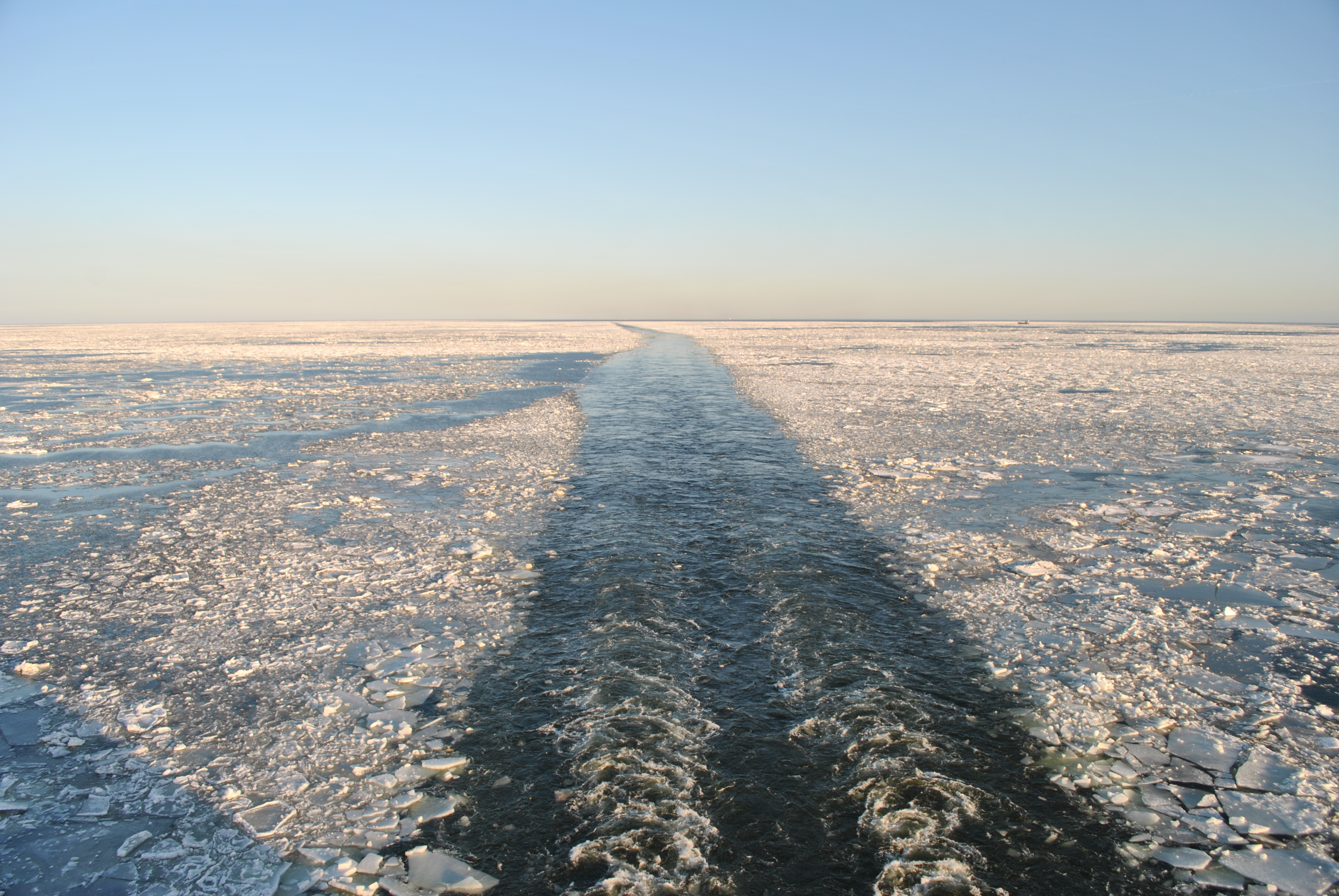 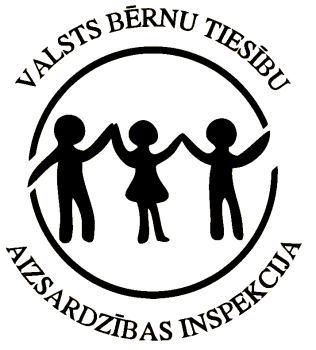 Programmas autors: Biedrība „Latvijas Pašvaldību mācību centrs” un tās pieaicinātie eksperti Kaija Muceniece, Iveta Kreišmane, Ilona Reinholde un Daina Vanaga.Programma var tikt pilnībā vai daļēji izmantota un pavairota nekomerciāliem mērķiem. Atsauce uz izmantoto avotu obligāta.Programmas izstrādes gads: 2012.Ievads ……………………………………………………………………….........................…..4Kas ir nepilngadīgo uzvedības sociālā korekcija? ……………………….........................….. 5Nepilngadīgo ar uzvedības traucējumiem sociālpsiholoģiskais raksturojums un saskarsmes pamatprincipi  .......................................................................................................…....…......... 7Sociālo dienestu kompetence darbā ar nepilngadīgajiem ar uzvedības traucējumiem ..... 11Uzvedības sociālās korekcijas un sociālās palīdzības programmas izstrāde un īstenošana dienas centrā ............................................................................................................................ 18Izmantotās literatūras saraksts ............................................................................................... 221.pielikums Bērnu un jauniešu vecumposmu attīstības īpatnības ....................................... 242.pielikums Sociālo dienestu kompetence, kas noteikta normatīvajos aktos ..................... 283.pielikums Grupu nodarbību vadīšanas metodes ................................................................ 314.pielikums Programma „Preventīvi pasākumi sociālās atstumtības riskam pakļautiem bērniem un jauniešiem, kuru darbība vai bezdarbība var novest pie prettiesiskas rīcības”.32Saskaņā ar Bērnu tiesību aizsardzības likuma 58.panta pirmajā un otrajā daļā noteikto, likumpārkāpumu profilakses darbu ar bērniem veic pašvaldība sadarbībā ar bērnu vecākiem, izglītības iestādēm, Valsts policiju, sabiedriskajām organizācijām un citām iestādēm. Pašvaldība profilakses lietu iekārto un uzvedības sociālās korekcijas un sociālās palīdzības programmu izstrādā katram bērnam, kurš:1) izdarījis noziedzīgu nodarījumu un pirmstiesas izmeklēšanas laikā nav apcietināts;2) atzīts par vainīgu noziedzīga nodarījuma izdarīšanā, bet sods nav saistīts ar brīvības atņemšanu;3) atbrīvots no kriminālatbildības;4) atbrīvots no ieslodzījuma vai soda izciešanas vietas;5) izdarījis Krimināllikumā paredzētās prettiesiskās darbības pirms 14 gadu vecuma sasniegšanas;6) vairāk nekā divas reizes izdarījis Administratīvo pārkāpumu kodeksā paredzētās prettiesiskās darbības;7) ubago, klaiņo vai veic citas darbības, kas var novest pie prettiesiskas rīcības. Vairumā pašvaldību profilakses lietu iekārto un uzvedības sociālās korekcijas un sociālās palīdzības programmu izstrādā un realizē sociālo dienestu speciālisti.Prakse liecina, ka sistemātiska nepilngadīgo uzvedības sociālās korekcijas un sociālās palīdzības programmu sastādīšana vēl nenotiek pilnībā visās pašvaldībās. Katrā pašvaldībā tam ir savi iemesli, tostarp speciālistu trūkums un tas, ka speciālistiem nepietiek zināšanas un prasmes sociālās korekcijas programmu veidošanā.Lai pilnveidotu sociālo dienestu speciālistu profesionālo kompetenci  un vienlaikus uzlabotu bērnu tiesību aizsardzības un likumpārkāpumu profilakses darbu pašvaldību līmenī, Latvijas pašvaldību mācību centrs veic pašvaldību sociālo darbinieku apmācību. Mācības notiek saskaņā ar izstrādāto materiālu „Vadlīnijas nepilngadīgo uzvedības sociālās korekcijas un sociālās palīdzības programmas izveidei”.Cilvēks piedzimst kā bioloģiska būtne. Par sociālu indivīdu, personību un individualitāti cilvēks kļūst, iegūstot sociālo pieredzi, kontaktējoties ar citiem cilvēkiem, iesaistoties sociālajās attiecībās, funkcionējot sociālajos procesos. Cilvēka sociālās dabas, sociālās uzvedības programmas, personības attīstības procesu saprotam kā socializāciju. Socializācija ir process, kurā indivīds apgūst uzvedības modeļus, sociālās normas un vērtības, kas nepieciešami viņa veiksmīgai funkcionēšanai pastāvošajā sabiedrībā. Tas nozīmē: gan sociālo normu, gan darbību un spēju, gan garīgo vērtību apgūšanu. Sociālā uzvedība ir cilvēka atbilde uz ārējās pasaules radītiem stimuliem, motivāciju. Uzvedība sociālā vidē ir ļoti sarežģīts process, tā ir cilvēka atbilde konkrētā situācijā, paužot savu attieksmi pret apkārtējo ārējo pasauli. Nelabvēlīgu sociālo apstākļu dēļ var veidoties antisociāla uzvedība (uzvedība, kas ir pretrunā ar vispārpieņemtām normām un sociālām vērtībām, piemēram – vardarbība, agresija utml.), kurai nepieciešama sociālā korekcija. Nepilngadīgo uzvedības novirzes aptver plašu spektru:neatbilstoša uzvedība – palaidnības, nepaklausība;nosodāma uzvedība – parasti izraisa vairāk vai mazāk izteiktu apkārtējo cilvēku nosodījumu (rupjības, meli, negodīga rīcība);devianta uzvedība – netikumi, negatīvi nodarījumi un izpausmes attiecībās ar apkārtējiem cilvēkiem (konflikti, agresivitāte, zādzības);delinkventa uzvedība – parādās sociālo normu pārkāpumi un krimināli sodāmas darbības pazīmes (huligānisms, sadzīves uzvedības normu ļaunprātīga pārkāpšana);prettiesiska uzvedība – likumpārkāpumi, noziegumi (zādzības, laupīšanas, seksuāla vardarbība);destruktīva jeb ekstrēma uzvedība – ļaunprātīga agresivitātes iezīmes, kas degradē personību (atkarības, prostitūcija utml.)Kādēļ cilvēki maina savu uzvedību? Pretrunas starp esošo uzvedību un svarīgākiem mērķiem dzīvē var motivēt izmaiņām. Izmaiņas - tas ir dabisks process. Cilvēks neapzināti maina savu uzvedību viņa dzīvē nozīmīgu apstākļu ietekmē. Cilvēks maina savu uzvedību, kad izmaiņas ir saistītas ar kaut ko viņam svarīgu un vērtīgu. Palīdzot cilvēkam rast viņa personiskos ideālus, kas ir pretrunā ar pašreizējo uzvedību, var parādīt klientam pusceļu uz izmaiņām.Uzvedības izmaiņām ir trīs svarīgi noteicošie elementi, ko nosacīti var nosaukt: Gribu, Varu un Darīšu. Grib, var un ir gatavs mainīties, tas nozīmē, ka klients ir motivēts mainīties. Izmaiņu Gribu, Varu un Darīšu sastāv no motīviem. Šie motīvi ir dažādi un reizēm var būt pretrunā cits citam. To ir svarīgi ņemt vērā, ar klientu izskatot ideju par izmaiņām.Motivācija — tā ir stimulu (motīvu) sistēma, kas mudina cilvēku uz rīcību vai bezdarbību. Motīvs — tas ir pamudinājums veikt vai neveikt kādu darbību. Motīvi izskaidro, kāpēc cilvēks sāk rīkoties, kādēļ viņš dara tieši to, nevis ko citu, un kādēļ viņš izvairās no kādas darbības. Par darbības vai bezdarbības motīviem var kalpot vajadzības un intereses, aizraušanās un emocijas, uzstādījumi un ideāli.Psiholoģijā ir vairākas teorijas attiecībā uz cilvēka rīcības motīviem: biheiviorāli kognitīvā pieeja un humānistiskā pieeja. Biheiviorāli kognitīvā pieeja apgalvo, ka cilvēks savā rīcībā vadās no signāliem, kas pienāk no apkārtējās pasaules, bet viņa iekšējai pasaulei uzvedībā nav lielas nozīmes. Tādēļ cilvēka uzvedību var programmēt (paredzēt, iepriekš noteikt), sūtot viņam stimulus. Humānistiskā pieeja apgalvo, ka cilvēkam ir izvēles brīvība un savā rīcībā viņu vada lēmumi, kas balstīti uz motīviem (vajadzībām un interesēm, aizraušanās un emocijām, uzstādījumiem un ideāliem). Apkārtējās pasaules stimulus viņš tikai ņem vērā un izmanto savā darbībā.Korekcija tiek definēta, kā „kompleksa psiholoģiskā iedarbība uz personību un bieži uz sociālo apkārtni nolūkā mainīt cilvēka uzvedību vēlamā virzienā un novērst psihiskos traucējumus un dezadaptāciju, kā arī lai attīstītu, noskaidrotu cilvēka spējas un iespējas pilnīgai pašregulācijai, savas dzīves augstākā mērķa, jēgas un aicinājuma apzināšanai.” Savukārt sociālā korekcija ir sabiedrības mērķtiecīga indivīda vai grupas sociālās situācijas maiņas, pieļauto kļūdu un noviržu labošana, antisociālās uzvedības novēršana. Uzvedības sociālā korekcija ir ilgstošā laika posmā veicams mērķtiecīgs pasākumu kopums, lai koriģētu indivīda vai grupas uzvedību ar mērķi mazināt vai nepieļaut deviantas uzvedības veidošanos, koriģēt delinkventu uzvedību. Sociālā korekcija notiek, īstenojot mērķtiecīgus pasākumus. Ne tikai sociālie dienesti, valsts un pašvaldību institūcijas, bet arī dažādas jauniešu organizācijas, ģimeņu centri, bērnu dienas centri ir būtisks resurss sociālajā telpā, kas nodrošina nepilngadīgo brīvā laika pavadīšanu un izglītošanu, vienlaikus īstenojot dažādas sociālas uzvedības korekcijas programmas. Vadlīnijās nepilngadīgo uzvedības sociālās korekcijas un sociālās palīdzības programmas izveidei iekļautas vairākas sadaļas. Lai varētu izprast nepilngadīgā uzvedības izmaiņu motīvus un to ietekmējošos faktorus, sākotnēji tiek apskatīts nepilngadīgo ar uzvedības traucējumiem sociālpsiholoģiskais raksturojums, ietekmējošie faktori. Lai varētu pilnvērtīgi un mērķtiecīgi strādāt nepilngadīgā interesēs, ir nepieciešams ņemt vērā galvenokārt bērna un vecāku viedokli, vajadzības, motīvus, tādēļ jāveido sadarbība, kas balstīta uz empātijas un citu komunikācijas un saskarsmes principu ievērošanu. Nepilngadīgo ar uzvedības traucējumiem sociālpsiholoģiskais raksturojums tiek apskatīts, lai palīdzētu izprast pusaudža uzvedību. Vienlaikus jānorāda, ka vecumposmu raksturojums, skatoties no būtiskākā un iespējamiem riskiem bērna attīstībā sniedz atbildi uz jautājumu, kā veidojas bērnu uzvedības traucējumi. (Skatīt 1.pielikumu „Bērnu un jauniešu vecumposmu attīstības īpatnības”). Tātad būtiski faktori, kā cēloņi, pusaudža bērnībā ir ietekmējuši un veidojuši bērna uzvedību. Bērni un jaunieši ar uzvedības traucējumiem ir visi nepilngadīgie ar problēmām pašregulācijā un / vai sociālajā mijiedarbībā ar pieaugušajiem un vienaudžiem. Šajā kategorijā ietilpst:bērni un jaunieši, kas izjūt uzmanības trūkumu (angļu val. - attention deficit disorder);bērni un jaunieši ar emocionālām problēmām (depresija, bailes, sasprindzinājums, naids u.c.);autiskie bērni un jaunieši; bērni un jaunieši ar psihiskām aizturēm (galvenokārt intelekta sfērā);bērni un jaunieši ar pazeminātu spēju mācīties; bērni un jaunieši ar sociālās uzvedības novirzēm;pusaudži, kuru diagnoze ir anoreksija un bulīmija. Bērniem un jauniešiem ar uzvedības traucējumiem bieži raksturīga agresivitāte. Tie bieži: zaudē pār sevi kontroli; strīdas un lamājas ar pieaugušajiem;atsakās pakļauties; it kā speciāli kaitina apkārtējos;savās kļūdās vaino citus;dusmojas un atsakās kaut ko darīt;impulsīvi, uzreiz bez pārdomām, dod reakciju (vārdisku vai fizisku) uz kairinātāju.Bērnu un jauniešu delikventās (antisociālas) uzvedības iemesli Izjukusi ģimene, vecāki šķīrušies, miruši, nepilna ģimene.Vecāku nevērīgā izturēšanās, nepārtrauktas vecāku nesaskaņas.Vecāku ģimenē maz emocionālā siltuma un pieķeršanās bērnam.Vecāku alkoholisms.Vecāku psiholoģiskais trūkums. Vecāku prombūtne.Vecāku slikta izturēšanās, izmantojot aizvainojošus vai naidīgus disciplinēšanas veidus, kā arī lietojot pēršanu, sišanu un citus fiziskus sodus kā kontroles metodes. Ekonomiskā deprivācija (nabadzība), vecāku bezdarbs.Garīgās attīstības traucējumi bērnam. Mācīšanās grūtības. Delikventā uzvedībā raksturīgais bērniem ar garīgās attīstības traucējumiemEmocionālās un gribas sfēras traucējumi. Vāja griba, viegla ietekmējamība, raksturīga pakļaušanās.Savas rīcības seku, neapzināšanās, svarīgs ir tas, ko iegūst un paveic tūlīt.Raksturīgi izpaužas materiālo vajadzību hierarhija: pirmajā vietā izvirzās kaut kas garšīgs, tāpat arī cigaretes, alkohols.Vairākumam pusaudžu ar garīgās attīstības traucējumiem trūkst līdzpārdzīvojuma, nav žēlsirdības, līdzjūtības, viņi var sīki izstāstīt par nodarīto noziegumu. Nav nožēlas, sirdsapziņas pārmetumu.Pubertātes periodā raksturīga pastiprināta seksuāla uzbudināmība (kā zēniem, tā meitenēm), kas izraisa neparastas, līdz šim nesajustas grūtības, kā rezultātā viņi nonāk konfliktā ar sevi, konfliktā ar uzvedības normām. Pusaudžiem ar garīgās attīstības traucējumiem bieži neveidojas draudzīgas attiecības ar pretējā dzimuma pārstāvjiem, kas palīdzētu regulēt abu dzimumu attiecības. Atsevišķi indivīdi dažādus likumpārkāpumus un noziegumus mēdz izdarīt vienatnē, tie parasti ir pusaudži ar viegliem garīgās attīstības traucējumiem, kam vēl ir papildtraucējumi: šizofrēnija, neirozes, epilepsijas u.c.. Nervu sistēmas uzbudināmības paaugstināšanās dēļ var izpausties sadisms. Bērniem ar garīgās attīstības traucējumiem pusaudžu vecumā var izpausties piromānija, kleptomānija.Bērna likumpārkāpēja psiholoģisko portretu raksturojošas iezīmesBērna likumpārkāpēja psiholoģisko portretu nevar izveidot viennozīmīgi. Tas veidojas, ņemot vērā katra konkrētā bērna situāciju. Ir iezīmes, kas mēdz būt raksturīgas bērniem un jauniešiem likumpārkāpējiem:Neētiska, vulgāra, nesavaldīga uzvedība.Paaugstināta, afektīva uzbudināmība, izaicinoša izturēšanās.Viegla aizvainojamība, vāja emocionāla kontrole, dusmu lēkmes.Kritikas un paškritikas trūkums.Agresivitāte, īpaši pret vājākajiem.Pārprasta, neadekvāta izpratne par to, ko nozīmē būt pieaugušam, vīrišķīgam, sievišķīgai.Bēgšana no skolas, klaiņošana.Melošana.Sliktas sekmes. Zema motivācija mācīties un strādāt.Vājas komunikācijas spējas. Uzmanības nenoturīgums.Orientācija uz tagadni, sašaurināta nākotnes perspektīva.Neadekvāts pašvērtējums un paštēls.Stereotipi, diskriminācija.Iezīmes, kas papildus raksturīgas bērniem likumpārkāpējiem ar garīgās attīstības traucējumiem:Psihomotors nemiers, stūrainas, nekoordinētas kustības. Var būt naivi atklāts.Daļēji apzinās savu stāvokli: „Mani nevar sodīt, es esmu muļķis”.Paranoīda domāšana.Bērnu agresijas izpausmes ir atšķirīgas dažādos vecumos:3-7 gadus vecu bērnu agresija: neprot attiecībās ievērot noteikumus, nemāk kontrolēt savas vēlmes, vienlaikus bieži mēģina ieņemt līdera pozīcijas vai panākt savu ar agresīvām metodēm.7-11 gadus vecu bērnu agresija: par agresijas iniciatoriem visbiežāk kļūst bērnu grupējumi, kas vēlas kaitēt pāridarītājiem un saņemt no tā apmierinājumu. Cietsirdība un agresija strauji pieaug tieši šajā periodā.Pusaudžu agresija: var izpausties 2 veidos - atklāta agresija, pusaudzis vai nu iegūst autoritāti, prestižu un pašrealizāciju, vai „salūzt” un apspiestā agresija, pusaudzis kļūst paklausīgs „pai-bērns”, bet apspiestā agresija izpaužas neirozēs vai slimībās.Apskatot bērnu un jauniešu ar uzvedības traucējumiem sociālpsiholoģisko portretu, jāsecina, ka no speciālista tiek pieprasīta īpaša uzmanība un profesionalitāte, lai iegūtu uzticību un veidotu sadarbību ar bērnu.Pamatprincipi saskarsmei ar bērnu ar uzvedības traucējumiemSarunas pamatprincipi:Sarunai jāieplāno piemērota vieta, telpa un laiks. Uzsākot sarunu, jāpastāsta par tikšanās iemeslu un mērķi.Izskaidrot, saglabāt un nodrošināt sarunas konfidencialitāti.Jāizvēlas sarunai ar bērnu piemērota ķermeņa poza, jāsaglabā acu kontakts.Dot bērnam laiku uzsākot sarunu un dot laiku pārdomām sarunas gaitā. Būt patiesam un ieinteresētam.Sarunas laikā:Izrādīt sapratni, nenosodīt un nemoralizēt.Uzklausīt bērna viedokli, izzināt viņa redzējumu par notikušo un iespējas.Runāt vienkārši, īsi un konkrēti, bērniem saprotamā valodā.Lietot atvērtos jautājumus.Fokusēties uz patreizējo brīdi.Plānot kopā ar bērnu īslaicīgus, reāli sasniedzamus mērķus.Dalīt atbildību ar bērnu.Jābūt gatavam pieņemt dažādas reakcijas – piem., noraidoša klusēšana, dusmu lēkmes u.c..Jābūt pacietīgam – negaidīt tūlītēju uzticēšanos un ātru mērķu sasniegšanu.Atkārtoti tiekoties var izteikt atzinību par paveikto – uzslavai jābūt pamatotai un nepārspīlētai.Iespējamās grūtības:Pretestība sarunas laikā - bērns pretojas pašai sarunai, problēmas definēšanai vai problēmas risināšanas procesam.Neuzticēšanās no bērna puses - izjūt apdraudējumu, tāpēc sarunas laikā var rīkoties neadekvāti.Konsultanta iejušanās „glābēja lomā”. Nepieciešams kontrolēt atbildības sadalīšanas procesu starp konsultantu un konsultējamo. Konsultants nedrīkst uzņemties vairāk nekā 50% no kopējā darba ar bērnu, lai sekmētu abu pušu dalību.Bērns nav ieinteresēts sadarboties, jo neizjūt tādu vajadzību, nav motivēts.Konsultants izjūt spēcīgas dusmas, nepatiku un sajūt, ka nav jēgas runāt ar šo bērnu – ieteikt bērnam citu konsultantu.Ja visi pūliņi veidot sarunas ar bērnu ir neveiksmīgi, piedāvāt bērnam iespēju izvēlēties citu iespēju - laiku, vietu un veidu (vēstule, telefonsaruna, cits cilvēks).Sarunas laikā iespējams izmantot:Pārfrāzēšanu - tiek pārfrāzēta (atkārtota) bērna stāstījuma galvenā doma, ar saviem vārdiem īsi atkārtojot to un apkopojot dzirdēto.Jūtu atspoguļošana. Palīdzēt atpazīt un izprast bērnam savas jūtas, runāt par tām. Runājot par intensīvām jūtām, mazinās trauksme, bailes. Panākta izjūta, ka ir saprasts - tas palīdz veidot savstarpēju uzticēšanos.Rūpju un atbalsta izteikšana. Ļaujam bērnam sajusties vajadzīgam un spējīgam un parādam, ka mums patiešām uztrauc un interesē, kas ar viņu notiek. Varam lietot arī gadījumos, ja jūtam, ka ir grūti uzticēties.Kāda ir sociālo dienestu kompetence darbā ar nepilngadīgajiem ar uzvedības traucējumiem? Katra pašvaldība saskaņā ar saviem resursiem un iespējām nosaka, to, kas strādās ar nepilngadīgo, kam nepieciešams sastādīt uzvedības sociālās korekcijas un sociālās palīdzības programmu. Atbilstoši Bērnu tiesību aizsardzības likuma 58.pantam likumpārkāpumu profilakses darbu ar bērniem veic pašvaldība sadarbībā ar bērnu vecākiem, izglītības iestādēm, Valsts policiju, sabiedriskajām organizācijām un citām iestādēm. Bērnu tiesību aizsardzības likuma 66.pants reglamentē pašvaldību kompetenci bērnu tiesību aizsardzībā, kur norādīts, ka pašvaldība izstrādā un realizē programmas darbam ar ielas bērniem un veic citus pasākumus bērna tiesību nodrošināšanā. Bērna tiesību nodrošināšanā pašvaldība iesaista sabiedrību, kā arī koordinē sabiedrisko organizāciju darbību. Pašvaldība iekārto profilakses lietu un izstrādā sociālās korekcijas un sociālās palīdzības programmu katram bērnam, tai skaitā bērnam, kurš ubago, klaiņo vai veic citas darbības, kas var novest pie prettiesiskas rīcības. Vairumā pašvaldību profilakses lietu iekārto un uzvedības sociālās korekcijas un sociālās palīdzības programmu izstrādā un realizē sociālo dienestu speciālisti, sociālie darbinieki vai sociālie pedagogi. Pašvaldību sociālo dienestu un sociālo darbinieku profesionālo kompetenču saturu (atbildības, pienākumi un uzdevumi) darbā ar bērniem, kuri ir izdarījuši likumpārkāpumus, vai veikuši darbības, kas var novest pie prettiesiskas rīcības, kā arī vecāku un bērnu tiesības un pienākumus, nosaka vairāki normatīvie akti (skatīt 2.pielikumu „Sociālo dienestu kompetence, kas noteikta normatīvajos aktos”)Bērnu tiesību aizsardzības likuma 73. panta pirmajā daļā un 58.pantā nav tieši minēts pašvaldības sociālais dienests (ir sociālās sfēras darbinieki), tomēr šīs iestādes darbība ir ļoti svarīga sekmīgā bērnu tiesību nodrošināšanā. Pašvaldības sociālā dienesta pienākumi sadarbības jomā ar citām pašvaldības iestādēm atrunāti Sociālo pakalpojumu un sociālās palīdzības likumā.Sociālie darbinieki vai sociālie pedagogi, kas koordinē un vada darbu ar katru gadījumu individuāli, nepieciešamības gadījumā piesaistot speciālistus un pakalpojumus nepilngadīgā sociālo problēmu risinājumam. Svarīgi izprast, ka sastādot uzvedības sociālās korekcijas un sociālās palīdzības programmu, sociālais darbinieks vai sociālais pedagogs, sākotnēji veic vispusīgu novērtēšanu. Tālāk uzvedības sociālās korekcijas un sociālās palīdzības programmas īstenošanas laikā notiek uzraudzība, starpprofesionāļu sadarbība un atbalsts nepilngadīgajam un viņa ģimenei. Dažās pašvaldībās darbam ar nepilngadīgajiem tiek piesaistīti dienas centri, dažādas programmas un aktivitātes saturīgai brīvā laika pavadīšanai. Šādas programmas var uzskatīt kā aktivitātes un piesaistāmos resursus uzvedības sociālās korekcijas un sociālās palīdzības programmā.Uzvedības sociālās korekcijas un sociālās palīdzības programma sevī ietver: problēmsituācijas izpētes raksturojumu, attiecīgi sastādītu rehabilitācijas plānu un tā īstenošanas aprakstu. Profilakses lietaAtbildīgais sociālais darbinieks, sociālais pedagogs vai sociālā darba speciālists (turpmāk tekstā – sociālā darba speciālists) iekārto profilakses lietu un kļūst par tās vadītāju. Profilakses lietā tiek ievietoti dokumenti un/vai informācija par nepilngadīgo. Darbs sākas ar informācijas ievākšanu/ diagnostiku. Nepilngadīgā sniegtā informācija nereti būs nepilnīga vai subjektīva, tādēļ nepilngadīgā viedoklis ir sākuma punkts, no kura gadījuma vadītājs sāk meklēt problēmu risināšanas cēloņus. Svarīgi – programmas ietvaros, ka informācijas vākšana un problēmu apzināšana tiek īstenota visu programmas norises gaitu.Profilakses lietā tiek iekļauta informācija -Atbildīgās iestādes vai institūcijas informācija par nepieciešamību izstrādāt  profilakses lietu un izstrādāt uzvedības sociālās korekcijas un sociālās palīdzības programmu nepilngadīgajam, kurš ir veicis likumpārkāpumu vai citas darbības, kas var novest pie prettiesiskas darbības.Nepilngadīgā darbības un viņa ģimenes (vecāku) novērtēšanas vai izpētes informācija (risku novērtējums).Nepilngadīgā uzvedības sociālās korekcijas un sociālās palīdzības programma (plāns un uzdevumi), kas sevī ietver nepieciešamo palīdzību un atbalsta veidus, atbilstoši noteiktajām problēmām un vajadzībām, informācija par sociālo pakalpojumu un sociālās palīdzības sniegšanu un nepieciešamo resursu piesaisti.Informācija par nepilngadīgā uzvedības sociālās korekcijas un sociālās palīdzības programmas realizācijas gaitu, tiek veikta sadarbības līgumā noteikto uzdevumu izpildes uzraudzība un kontrole.Starpprofesionāļu komandas un vai starpinstitūciju sadarbības sanāksmju informācija.Sarakstes un citi informatīvi dokumenti, kas liecina par darbu ar nepilngadīgo uzvedības sociālās korekcijas un sociālās palīdzības programmas ietvaros. INICIATĪVA IZSTRĀDĀT UZVEDĪBAS SOCĀLĀS KOREKCIJAS UN SOCIĀLĀS PALĪDZĪBAS PROGRAMMUAtbildīgās iestādes vai institūcijas (policija, izglītības iestādes, probācijas dienests u.c.) var sniegt informāciju pašvaldībai par nepieciešamību iekārtot profilakses lietu un izstrādāt uzvedības sociālās korekcijas un sociālās palīdzības programmu nepilngadīgajam, kurš ir veicis likumpārkāpumu vai citas darbības, kas var novest pie prettiesiskas darbības. Ikdienā varētu sastapties ar situācijām, piemēram, nepilngadīgais bez attaisnojoša iemesla ir kavējis skolu, klaiņo u.tml. Jāuzsver, ka tieši šajā posmā, kad bērns vēl nav veicis likumpārkāpumu, nepieciešams aktīvs preventīvais darbs, izpratne par situāciju, lai atbilstoši nepilngadīgā vajadzībām un problēmām, tiktu sniegts atbilstošs atbalsts un palīdzība. 2. NOVĒRTĒŠANASociālā darba speciālists veic pilnīgu nepilngadīgā un ģimenes situācijas izpēti sadarbībā ar nepilngadīgā izglītības iestādes speciālistiem, ģimenes ārstu un citiem informācijas resursiem, kā arī profesionāļiem, kas ir iesaistīti starpinstitūciju un starpprofesionāļu komandas darba ietvaros, ņemot katras pašvaldības pieejamos resursus un saskaņā ar darba organizāciju.Saskaņā ar Ministru kabineta 2003.gada 3.jūnija noteikumu Nr.291 „Prasības Sociālo pakalpojumu sniedzējiem” 8.6. punktā noteikto kārtību veic riska novērtēšana ģimenēs, kurās ir bērna attīstībai nelabvēlīgi apstākļi, atbilstoši šo noteikumu 1.pielikumā minētajiem kritērijiem, aizpildot šo noteikumu 2.pielikumā minēto anketu:ievāc ziņas no citiem informācijas avotiem ārpus ģimenes, piemēram, radiniekiem, draugiem, kaimiņiem;veic dzīves apstākļu pārbaudes, apkopo informāciju, kas ir pieejama;izvērtē iespējamos riskus gan bērnam, gan vecākiem (aizbildņiem), kas ir atbildīgi par bērnu audzināšanu un aprūpi, gan videi (apstākļus, kādos bērns dzīvo);veic bērna un ģimenes vajadzību, materiālo un personisko (piemēram, motivācija problēmsituācijas risināšanai, nepieciešamās zināšanas un prasmes, izglītība, profesija u.c.) resursu novērtējumu;iegūst informāciju no bērnu izglītības iestādēm sadarbojoties ar skolu sociālajiem pedagogiem (piemēram, par bērnu psihoemocionālo attīstību, uzvedību un saskarsmi ar vienaudžiem un pedagogiem, sekmēm mācībās un ārpusskolas interesēm, t.sk., vai vecākiem ir sadarbība ar skolu un pedagogiem);noskaidro bērna uzvedības cēloņus un iemeslus, kas rada bērna likumpārkāpumus vai darbības, kas var novest pie prettiesiskas rīcības (iespējams, ka cēlonis ir vide un /vai ģimene, kādā bērns aug un/vai citi ietekmējoši faktori);ja sociālā darba speciālistam var rasties nepieciešamība veikt pārrunas ar bērnu bez vecāku vai citu personu klātbūtnes, taču vecāks nepiekrīt šādai darbībai, tad šādās situācijās sociālā darba speciālistam būtu jāizvērtē iespēja iesaistīt bāriņtiesas speciālistu kā sadarbības partneri, jo saskaņā ar Bāriņtiesu likuma 16. pantu bāriņtiesai ir tiesības veikt pārrunas ar bērnu bez citu personu klātbūtnes. 3. Uzvedības SOCIĀLĀS KOREKCIJAS UN SOCIĀLĀS PALĪDZĪBAS PROGRAMMA Uzvedības sociālās korekcijas un sociālās palīdzības programmu, kas ietver pasākumu plānu un uzdevumus, lai veiktu nepilngadīgā uzvedības korekciju, atbilstoši novērtēšanā izvirzītajām problēmām, savas kompetences ietvaros izstrādā sociālā darba speciālists (gadījuma vadītājs) sadarbībā ar nepilngadīgo un viņa ģimeni (vecākiem). Pēc uzvedības sociālās korekcijas un sociālās palīdzības programmas sastādīšanas sociālā darba speciālists attiecīgi noslēdz trīspusēju sadarbības līgumu (nepilngadīgais, vecāki un sociālā darba speciālists). Veidojot sadarbības plānu ar nepilngadīgo, jāņem vērā nepilngadīgā gatavība atpazīt un risināt problēmas, kas jau ir identificētas. Nepilngadīgā gatavību piedalīties problēmu risināšanā nosaka – nepilngadīgā viedoklis par problēmu un iepriekšējā pieredze problēmas risināšanā.Sociālā darba speciālists kopā ar nepilngadīgo un vecākiem sastādot individuālu uzvedības sociālās korekcijas un sociālās palīdzības programmu, pamatojoties uz iepriekš ievākto un apkopoto informāciju, kā arī jebkuras kompetentas institūcijas (piemēram, policija, izglītības iestāde, bāriņtiesa, probācijas dienests u.c.) vai speciālista (piemēram, sociālais pedagogs, ģimenes ārsts, psihologs u.c.) sniegto informāciju par nepilngadīgā problēmām, ņemot vērā, ka īpaša uzmanība jāvērš uz to cēloņu un iemeslu mazināšanu un likvidēšanu, kas bija par iemeslu prettiesiskajai rīcībai un/vai deviantajai uzvedībai. Tas ir pamats, kas kopumā nosaka mērķus un uzdevumus, tai skaitā nepieciešamo palīdzību un atbalsta veidus, piemēram, materiālos pabalstus, psihologa konsultācijas, atbalsta grupas, sociālās korekcijas programmas, izmantojot dienas centra pakalpojumus vai probācijas dienesta piedāvātas programmas (EQUIP), kā arī jebkuru citu pašvaldībā pieejamo atbalsta formu un veidu, kā arī iekļauj bērna un vecāku līdzdarbību programmas īstenošanā.Atbilstošu mērķu izvirzīšana ir uzskatāma par programmas panākumu priekšnoteikumu, sekojoši mērķu izvirzīšanai, mērķu pārskatīšanai ir jāpiešķir īpaša uzmanība.Uzvedības sociālās korekcijas un sociālās palīdzības programma ietver:īstermiņa un ilgtermiņa mērķus;programmas uzdevumus – aktivitātes;termiņus un atbildīgos.Jāņem vērā, ka uzvedības sociālās korekcijas un sociālās palīdzības programmas mērķi ir virzīti uz nepilngadīgā deviantās uzvedības vai delinkvences cēloņiem, vienlaikus tie ir vērsti uz konkrētu prasmju un iemaņu atjaunošanu, kas veicinātu nepilngadīgā pašrelizācijas iespējas fiziskajā un sociālajā vidē. Uzvedības sociālās korekcijas un sociālās palīdzības programmas mērķiem ir jābūt izvirzītiem pozitīvā formā, bet vienlaikus tiem ir jābūt reāliem, atbilstošiem korekcijas darba ilgumam un iespējām jauno pieredzi izmantot reālajā dzīvē. Izvirzot mērķus jāņem vērā vairāki aspekti – vienlaikus nedrīkst izvirzīt pārāk daudz mērķu, jāizvirza reāli mērķi, lielu mērķu ietvaros jābūt skaidri noteiktiem uzdevumiem, mērķiem jāatbilst nepilngadīgā interesēm.Pēc tam, kad ir izvirzīti mērķi, kuriem ir piekritis nepilngadīgais, ir jāizstrādā plāns noteikto mērķu sasniegšanai. Svarīgi akcentēt, ka rehabilitācijas plāns jāveido tā, lai ģimene saņemtu atbilstošu speciālistu (piemēram, sociālais darbinieks, psihologs, narkologs, jurists u.c.) atbalstu to sociālo un psiholoģisko problēmu risināšanā, kurus tā atrisināt saviem spēkiem un resursiem nespēj. Nepilngadīgajam ar atkarības problēmām jāpiesaista ģimenes ārsta un narkologa palīdzība, lai noteiktajā kārtībā un apjomā saņemtu nepieciešamo ārstēšanu un rehabilitāciju. Kārtību kādā no psihoaktīvām vielām atkarīgi bērni saņem sociālās rehabilitācijas pakalpojumus par valsts budžeta līdzekļiem nosaka MK Noteikumi Nr.9141. SIA Straupes narkoloģiskās slimnīcas pusaudžu rehabilitācijas kolektīvs „Saulrīti” sniedz palīdzību pusaudžiem, kuriem radušās problēmas dēļ alkohola, narkotiku vai citu psihoaktīvo vielu lietošanas. Rehabilitācijas kursu ārsts-narkologs var noteikt uz 3,6,12 vai 18 mēnešiem. Pusaudžu rehabilitācijas kolektīvā „Saulrīti”, jauniešu rehabilitācija ir pozitīvi vērsta, tas nozīmē, ka rehabilitācijas process tiek balstīts uz bērna pozitīvajiem resursiem, atjaunojot bērna ticību sev, mainot domāšanu, izjūtas un uzvedību no negatīvā uz pozitīvo.Vienlaikus jānorāda, ka būtiski ir piesaistīt ģimeni, proti, vecāku līdzdarbības nepieciešamību un viņu iesaistīšanu savu ģimenes problēmu sekmīgā risināšanā atbilstoši izstrādātās uzvedības sociālās korekcijas un sociālās palīdzības programmas saturam un apjomam.4. UZDEVUMU IZPILDES uzraudzība un kontroleBūtiska ir mērķu skaidrība un novērtēšanas kritēriji. Kopā ar nepilngadīgo un/vai ģimeni (vecākiem) jāizvērtē uzvedības sociālās korekcijas un sociālās palīdzības programmas gaita, atzīmējot vismazākos panākumus un mēģinot kopīgi izprast neveiksmju cēloņus, jāmāca nepilngadīgajam veikt savas rīcības pašnovērtējumu, kas kopumā ļauj sasniegt izvirzītos ilgtermiņa un īstermiņa mērķus. Ja bērns, kuram sastādīta uzvedības sociālās korekcijas un sociālās palīdzības programma, vai arī bērna ģimene (vecāki) neatzīst esošo krīzes situāciju un ģimenē pastāvošās problēmas un nepiekrīt sadarboties, sociālā darba speciālists iespēju robežās apkopo informāciju, kas ir pieejama, veic citas darbības atbilstoši kompetencei un rakstiski par to informē bāriņtiesu.6. STARPPROFESIONĀĻU SADARBĪBAStarpprofesionāļu komanda ir dažādu disciplīnu profesionāļu grupa, kurai ir kopējs mērķis par kvalitatīva pakalpojuma sniegšanu nepilngadīgajam un pēc iespējas labāku problēmsituācijas risinājums. Starpinstitucionālās sadarbības mērķis ir izvirzīt uzdevumus, ko katra no iesaistītajām institūcijām var veikt konkrētas problēmas risināšanā vai riska novēršanā. Sadarbībā ar citu institūciju pārstāvjiem sociālā darba speciālists nodrošina izvirzīto mērķu realizāciju, sniedzot nepilngadīgajam un ģimenei konsultācijas un atbalstu konkrētu sociālo problēmu risināšanā. Galvenie starpprofesionāļu komandas speciālisti, kas vienlaikus var sniegt atbalsta pakalpojumus – sociālie darbinieki, sociālie pedagogi, psihologi, psihoterapeiti, probācijas darbinieki, bāriņtiesu darbinieki, bērnu tiesību inspektori, policijas darbinieki, veselības aprūpes speciālisti (ģimenes ārsti, psihiatri, narkologi) u.c., to nosaka Bērnu tiesību aizsardzības likuma 58.pants un Sociālo pakalpojumu un sociālās palīdzības likuma 4.panta trešajā daļā noteiktais.Intervences jeb iejaukšanās posmā, kad tiek veiktas darbības, kas vērstas uz izvirzīto mērķu sasniegšanu nepilngadīgā problēmu risināšanā, būtu ieteicams organizēt starpinstitucionālās vai starpprofesionāļu sanāksmes (piemēram, sociālais dienests, bāriņtiesa, izglītības iestāde, medicīnas iestāde, policija u.c. institūcijas pēc nepieciešamības), kurās piedalās arī bērna vecāki (ģimenes locekļi). Līdz ar to starpinstitucionālā un vai starpprofesionāļu sadarbība ir nepieciešama lai bērnu tiesību aizsardzības subjekti – bērna ģimene, izglītības, kultūras, veselības aprūpes, bērnu aprūpes iestādes, policija, valsts un pašvaldības institūcijas, sabiedriskas organizācijas un citas fiziskas un juridiskas personas, kuru darbība saistīta ar palīdzības sniegšanu bērniem, kā arī darba devēji varētu veiksmīgi īstenot normatīvajos aktos noteiktās prasības, nodrošinot bērnu tiesības un vienlaicīgi sasniegt uzvedības sociālās korekcijas un sociālās palīdzības programmas ietvaros noteiktos mērķus. Starpinstitūciju un starpprofesionāļu sadarbībā būtiskais:speciālisti zina viens otra pienākumus un apmainās ar noderīgu informāciju, organizē sanāksmes, ja komandai nav kopīgs mērķis, tas apgrūtina efektīvas palīdzības sniegšanu nepilngadīgajam un ģimenei;plānošana un kontrole (jāuzņemas sociālā darba speciālistam), organizē tikšanās reizes un apkopo informāciju par komandas paveikto izvirzīto mērķu sasniegšanā un darbā ar nepilngadīgo un viņa ģimeni;tiek saskaņota sadarbības pakalpojumu sniegšana (jāatceras, ka pieņemot jebkuru lēmumu, kas saistīts ar nepilngadīgā interešu un tiesību nodrošināšanu, ir jāuzklausa arī nepilngadīgā viedoklis par situāciju); sadarbības rezultāta novērtēšana (atgriezeniskā saite, ļoti būtiska ir nevis citu institūciju darba kontrole, bet informācija par to, kā ir veicies darbā ar izvirzītā mērķa sasniegšanu).Nevienai no institūcijām nav visu nepieciešamo zināšanu, prasmju vai līdzekļu, kas vajadzīgi problēmas atrisināšanai. Katra no iesaistītajām institūcijām ir kompetenta pieņemt lēmumu kādā noteiktā aspektā, lai kopīgi sasniegtu izvirzīto mērķi.sociālais dienests veic psihosociālu darbu un sniedz finansiālu atbalstu ģimenēm ar bērniem, bāriņtiesa ir pašvaldības izveidota aizbildnības un aizgādnības iestāde, kas prioritāri nodrošina bērna vai citas rīcībnespējīgas personas tiesību un tiesisko interešu aizsardzību,ārstniecības iestāde sniedz bērnam nepieciešamo medicīnisko palīdzību, izglītības iestāde īsteno izglītības programmu un veic audzinoša rakstura  darbības, policija veic likumpārkāpumu novēršanu un profilaktisko darbu to novēršanai,probācijas dienests nodrošina sabiedrībā izciešamo sodu kvalitatīvu izpildi un atslogotu pārējo tiesību aizsardzības iestāžu darbu, tai skaitā darbs pie probācijas programmu īstenošanas.ģimeņu centri, bērnu dienas centri, kas nodrošina bērnu un jauniešu brīvā laika pavadīšanu un izglītošanu.Sociālās korekcijas un sociālās palīdzības programmas mērķis ir veicināt jaunu uzvedības modeļu veidošanos un attīstīt pašregulāciju.Programmas galvenie uzdevumi ir attīstīt bērna personību, veicināt sevis apzināšanos, problēmas un to risināšanas iespējas, veicināt uzvedības izmaiņas un nostiprināt sociāli pieņemamu uzvedību, attīstīt talantus, intelektuālās un fiziskās spējas. Programmas īstenošanā svarīgi izmantot konkrētās pašvaldības rīcībā esošos resursus, kuru mērķa grupa ir bērni un jaunieši: izglītības iestādes, bērnu dienas centrus, interešu izglītības iestādes, jauniešu iniciatīvu centrus, ģimeņu atbalsta centrus,citas valsts, pašvaldības un nevalstiskās organizācijas. Dažādās organizācijas ir būtisks resurss sociālajā telpā, kas nodrošina bērnu un jauniešu brīvā laika pavadīšanu un izglītošanu. Līdz ar to jānorāda, ka - uzvedības sociālās korekcijas un sociālās palīdzības programmā viena no aktivitātēm varbūt nepilngadīgā iesaistīšanās dienas centrā, kur notiek saturīgas un izglītojošas brīvā laika pavadīšanas aktivitātes, kas kopumā pozitīvi ietekmē uzvedības korekciju. Mūsdienu sabiedrība piedāvā tik daudz iespēju un brīvības, ka bērniem un jauniešiem rodas milzīga nedrošības sajūta un tādējādi viņi tiek pakļauti dažādiem riskiem. Vecāku, skolotāju un sociālo darbinieku pienākums ir piedāvāt uzvedības modeli, kas atvieglotu viņiem orientēšanos sabiedrības piedāvātajās izvēlēs, iemācītu rīkoties patstāvīgi un atbildīgi, uzņemties atbildību par sevi un citiem. Uzvedības sociālā korekcija notiek īstenojot mērķtiecīgus pasākumus. Ģimenes ne vienmēr spēj pasargāt savus bērnus no negatīvām ietekmēm un rast optimālas iespējas bērnu un jauniešu brīvā laika pavadīšanai.  Katra no organizācijām piedāvā atšķirīgu pakalpojumu un aktivitāšu klāstu, tomēr galvenais pamatnosacījums – procesu organizēt tā, lai bērni no sociālā riska grupām, nepilngadīgie likumpārkāpēji, kā arī jebkurš cits bērns un jaunietis būtu motivēti turpināt iegūt pamatizglītību skolā, bet pēcpusdienas cēlienā tiktu iesaistīti dažādās aktivitātēs, kas veicina uzvedības izmaiņas.Galvenie uzvedības sociālās korekcijas programmas virzieni ir –izglītības iegūšana, sekmju uzlabošana, atbalsts mācību procesā, brīvā laika organizēšana,psiholoģiskā palīdzība.Brīvā laika centru pamatā jābūt daudzpusīgai pedagoģiskai rīcībai. Speciālistiem un darbiniekiem jāprot bez aizspriedumiem stāties pretī jauniešu izteiksmes formām, nepārtraukti mainīgām interesēm, viedokļiem un piederībai konkrētiem grupējumiem. Bērni un jaunieši ir jāizvirza galvenajā plānā, tie jāatbalsta savas personības meklējumos. Dažādu jauniešu organizāciju, ģimeņu centru un bērnu dienas centru funkcijasPiedāvāt bērniem un jauniešiem atpūsties, satikt citus bērnus, nodibināt kontaktus, arī risināt konfliktus;Iesaistīt bērnus un jauniešus dažādās aktivitātēs, projektos;Nodrošināt sociālo rehabilitāciju bērniem un jauniešiem no sociālā riska grupām;Sniegt pedagoģisko atbalstu, veicinot bērnu un jauniešu iestāšanos vai atgriešanos skolā;Mazināt vardarbību bērnu un jauniešu vidū, sniedzot psiholoģisku atbalstu vardarbībā cietušajiem bērniem; nodrošinot informāciju par citiem iespējamiem palīdzības veidiem;Veikt preventīvos pasākumus bērnu un jauniešu atkarības mazināšanai no alkohola, narkotikām vai psihotropajām vielām;Sniegt praktiskas iemaņas bērnu patstāvīgai dzīvei nākotnē;Veikt psiholoģisko konsultēšanu bērniem un jauniešiem ar uzvedības traucējumiem; Veikt informatīvi — izglītojošo un psiholoģisko darbu;Piedāvāt atbalsta un pašpalīdzības grupas bērnu ģimeņu locekļiem;Veicināt nevalstisko organizāciju, pašvaldību un valsts institūciju sadarbību sociālajā sfērā, veidot sadarbības tīklu ar citiem profesionāļiem un organizācijām;Veicināt sabiedrības izglītošanu par bērniem ar uzvedības traucējumiem, sociālā riska grupas bērniem, nepilngadīgajiem likumpārkāpējiem;Programmas īstenošanā iesaistīt vienaudžu izglītotājus;Iespēju robežās nodrošināt apmācības, atbalstu un informāciju profesionāļiem, kas strādā ar bērniem un jauniešiem dažādās jauniešu organizācijās.Programmas norises plānošanā svarīgi ņemt vērā ne tikai konkrētās pašvaldības rīcībā esošos resursus, bet arī bērnu un jauniešu vajadzības. Sociālās korekcijas programmas īstenošanai jānotiek nepārtraukti visa kalendārā gada laikā. Programmas sākumu un beigas nosaka programmas vadītājs. Darba organizācijas pamatforma ir nodarbība un individuāla konsultācija. Bērnu un jauniešu izglītošanas formas un metodes ir atbilstošas bērnu vecumam, psiholoģiskajām īpatnībām un attīstības līmenim.Grupu nodarbībasUzvedības sociālās korekcijas un sociālās palīdzības programmas īstenošanā kā paņēmienu var izmantot grupu nodarbības, ko organizē programmas vadītājs, treneri vai dažādu jomu speciālisti. Grupu nodarbības, kas tiek organizētas dažādās jauniešu organizācijās, pamatā balstās uz neformālās izglītības metodēm.  Viena no galvenajām raksturojošām iezīmēm neformālajā izglītībā ir tas, ka centrālā loma ir dalībniekam un viņa vajadzībām. Nozīmīgs ir arī priekšnosacījums, ka dalībnieks ir motivēts un brīvprātīgi izvēlējies piedalīties.Programmas vadītāja pienākums un izaicinājums ir organizēt dažādas aktivitātes un pasākumus, kuri balstīti uz jauniešu mācīšanās vajadzībām un interesēm. Viens no labākajiem veidiem, kā to darīt, ir iesaistīt pasākumu plānošanas un īstenošanas procesā pašus jauniešus.Neformālās izglītības procesā nozīmīgi ir ne tikai tas, KO mēs iemācāmies, bet arī tas, VAI un KĀ mēs izmantojam savu jauniegūto pieredzi.Plānojot grupu nodarbības ir svarīgi veikt situācijas analīzi:Kas jāmaina un kāpēc?Problēmas definēšana.Vai konkrētā problēma ir saistīta ar visiem vai atsevišķiem grupas dalībniekiem?Kādi ir riski un kāda pozitīvā pieredze ir darbā ar konkrēto audzēkni vai grupu?Situācijas izvērtēšana.Grupu nodarbību vadīšanas metodes un to aprakstu skatīt 3.pielikumā.Ir vērts padomāt!Vai manas gaidas par rezultātu sakrīt ar jaunieša gaidām un vajadzībām, varbūt tās ir vērts saskaņot? Iespējams, ka jauniešiem ir atšķirīgas cerības vai gaidas no grupas nodarbībām. Tas, ko vēlas apgūt jaunieši, var pilnīgi atšķirties no tā, ko gaida grupas vadītāji. Vai visi jaunieši ir vienādi motivēti, varbūt ir vērts iedrošināt un atbalstīt? Kuri jaunieši būs mans atbalsts, un kuras funkcijas es varu viņiem deleģēt, varbūt ir vērts riskēt un uzticēt ko vairāk? Kā es veicināšu grupas saliedēšanu un sadarbību, kādas metodes izvēlēšos, lai visi justos piederīgi, nebaidītos izteikties?Uzvedības sociālās korekcijas un sociālās palīdzības programmas īstenošana izmantojot brīvā laika centru sniegtās iespējas        Dažādos jauniešu centros bērni un jaunieši var pilnveidot savas sociālās, saskarsmes un praktisko iemaņu prasmes, kopīgi interesanti un saturīgi pavadīt brīvo laiku, spēlēt dažādas atjautības, sporta un galda spēles, dziedāt karaoke, skatīties TV un DVD, darboties ar datoru, atpūsties un klausīties mūziku, lasīt grāmatas, enciklopēdijas, tikties un komunicēt ar draugiem, piedalīties sporta, kultūras pasākumos, dažādās interešu nodarbībās un neformālās  aktivitātēs. Vienlaikus tiek nodrošinātas arī sociālā darbinieka, pedagoga vai psihologa konsultācijas bērnam un viņa vecākiem. Pakalpojumi, kas būtu nodrošināmi bērniem pēc vajadzības:Launags, ja bērns pavada brīvo laiku dienas centrā;Apģērba un apavu izsniegšana ( 1-2x mēnesī);Mazgāšanās un higiēnas pasākumi ( pēc iespējām);Veļas mazgāšana un dezinfekcija ( pēc iespējām);Mācību materiālu nodrošinājums ( sadarbībā ar sociālo dienestu, NVO, uzņēmējiem u.c.) ;Medicīniskā palīdzība un bērnu veselības stāvokļa uzlabošana: ikdienas veselības stāvokļa pārbaude, stomatologa un zobu higiēnista apmeklējumi( pēc iespējām);Nepieciešamības gadījumā tiek organizēti arī citu speciālistu apmeklējumi.Psiholoģiskā palīdzība: 
1) Individuālās konsultācijas bērniem (uzvedības traucējumi, hiperaktivitāte, komunikatīvās kompetences, agresija, psihotraumas u.c.);
2) Iespēju robežās individuālās konsultācijas vecākiem (bērnu audzināšanas jautājumi, attiecības ģimenē, krīzes situācijas u.c.).Sociāli pedagoģiskais, izglītojošais un audzināšanas darbsVērtībizglītība un sagatavošana sociālai integrācijai izmantojot grupu nodarbības, ko var organizēt 1 vai 2 nodarbību vadītāji, kā arī dažādu jomu speciālisti, piemēram, karjeras konsultanti, veselības aģentūras pārstāvji, bērnu tiesību aizsardzības speciālisti, policijas darbinieki, NVO pārstāvji-izglītotāji u.c. Ieteicams plānot 1 reizi nedēļā mācību gada laikā, noteiktā dienā un laikā.Kā piemēru var minēt sociālo prasmju programmu EQUIP, ko sniedz speciāli sagatavoti treneri, kam ir  tiesības apmācīt dalībniekus šajā programmā. EQUIP programma māca jauniešiem ne tikai domāt par sevi, bet arī rēķināties ar citiem cilvēkiem. Programmas pamatā ir grupu darbs. EQUIP attīsta sociālās prasmes, tikumisko audzināšanu un agresijas menedžmentu. Programma ir vērsta uz to, lai labotu kļūdas nepilngadīgo likumpārkāpēju domāšanā un samazinātu viņu tieksmes uz atkārtotu noziegumu izdarīšanu. Programma aizgūta no ASV. Nīderlandē tā ir obligāta. Šāda veida programmas nepilngadīgajiem būtu noderīgas jau no sākumskolas vecuma,  jo iespējams tās spētu panākt, ka jaunieši nemaz nenonāk līdz likumpārkāpumam.Emocionālā, garīgā vai fiziskā stresa mazināšana, jaunu uzvedības modeļu veidošana izmantojot kultūrizglītības, vides, tehniskā jaunrades, mākslas un sporta programmas, kuras ieteicams plānot visa gada garumā 1-2 reizes nedēļā, noteiktā dienā un laikā. Tās var tikt organizētas sadarbībā ar interešu izglītības iestādēm, skolām, Jaunatnes centriem, jauniešu organizācijām, brīvprātīgajiem palīgiem u.c.Sadzīves un darba prasmju apguve tiek organizēta saistībā ar dažādu jomu speciālistiem un brīvprātīgajiem palīgiem, lai bērniem un jauniešiem tiktu sniegtas sadzīvē nepieciešamās prasmes un iemaņas. Ieteicams plānot 1 reizi nedēļā visa gada garumā.Brīvā laika pavadīšana, izklaide, kas ietver galda spēļu turnīrus, konkursus, viktorīnas, mīklu minēšanas, atjautības uzdevumu pēcpusdienas, filmu skatīšanos, mūzikas klausīšanos, tikšanos ar autoritātēm, kultūras un sporta pasākumu apmeklēšanu, Tematiskos vakarus, kino apmeklējumus, pārgājienus, ekskursijas un nometnes u.c Individuālās konsultācijas/nodarbības, ko paredz un organizē programmas vadītājs. Tās ir regulāras individuālas tikšanās ar bērniem un jauniešiem, kuru laikā tiek vākta un apkopota informācija par jaunieti, ar mērķi, lai varētu labāk izprast jaunieša: vajadzības, intereses, uzskatu sistēmu, vēlēšanos iesaistīties pasākumos un aktivitātēs. Sarunu laikā iespējams nospraust kopīgos sadarbības mērķus un pārskatīt to sasniegšanas iespējas noteiktā laika periodā.Mācību gada laikā (izņemot vasaras periodu) pēc nepieciešamības tiek plānotas konsultācijas mācību programmas apguvei. Tās notiek sadarbībā ar brīvprātīgajiem skolotājiem, pensionētajiem skolotājiem, studentiem.Preventīvi pasākumi sociālās atstumtības riskam pakļautiem bērniem un jauniešiem,. Programmas mērķis ir veicināt jaunu uzvedības modeļu veidošanos, sociālās kompetences paaugstināšanu, pamatizglītības iegūšanu, sekmju uzlabošanu un profesionālo ievirzi sociālās atstumtības riskam pakļautiem bērniem un jauniešiem, kuru darbība vai bezdarbība var novest pie prettiesiskas rīcības. Programmu skatīt 4.pielikumā.Optimālais uzvedības sociālās korekcijas rezultāts ir pozitīvas uzvedības izmaiņas, tai skaitā netiek izdarīti jauni vai atkārtoti likumpārkāpumi.Kritēriji, kas norāda uz pozitīvām izmaiņām jauniešu uzvedībā: brīvprātīgi piedalās dažādās aktivitātēs, var koncentrēties uzdevumam, ievēro noteikumus, lūdz palīdzību, piedalās diskusijās, izrāda pacietību, uzņemas iniciatīvu, spēj iedraudzēties ar jauniem cilvēkiem, tos pieņem citi grupas locekļi, ierodas laikā, nebaidās no fiziska kontakta, jaunieši smaida un ir vienkārši laimīgi.Bērns un kriminalitāte: Metodiski informatīvo materiālu krājums / Rīga: SIA Izdevniecība RaKa”, 2011. 363 lpp.Bērnu tiesību aizsardzības likums (spēkā no 22.07.1998.)Civillikums. Pirmā daļa. Ģimenes tiesības ( spēkā no  01.09.1993.)Damberga L., Muktupāvela M., Poiša S. Kognitīvi biheiviorālās teorijas izmantošana sociālajā darbā ar sociālo gadījumu // Dzīves jautājumi VIII. – Rīga: SDSPA „Attīstība”, 2003. 97.lppGarleja R. Sociālā uzvedība. – Rīga: LU, 1997. 38 lpp.Krimināllikums( spēkā no 01.04.1999.)Latvijas Administratīvo pārkāpumu kodekss ( spēkā no 01.07.1985.)Liepiņa S. Speciālā psiholoģija (bērni ar garīgās attīstības traucējumiem) Raka, 2008Ministru kabineta 2003. gada 3. jūnija noteikumi Nr. 291”Prasības sociālo pakalpojumu sniedzējiem.”Ministru kabineta 2008.gada 21.aprīļa noteikumi Nr.288 „Sociālo pakalpojumu un sociālās palīdzības saņemšanas kārtība”.Omārova S. Cilvēks dzīvo grupā (Sociālā psiholoģija). – Rīga: 1996. 37.lpp.Programma „Vardarbības risku mazināšana ārpusģimenes aprūpes iestādēs” , Valsts bērnu tiesību aizsardzības inspekcija, 2010Psiholoģijas vārdnīca / Dr.habil.psihol. G.Breslava redakcijā. – Rīga: Mācību grāmata, 1999, 136.lppSociālā darba terminoloģijas vārdnīca.- Rīga, SDSPA "Attīstība", 2000.249.lpp.Sociālās korekcijas un sociālās palīdzības programmas vadlīnijas un metodika Latvijas un Šveices sadarbības projekta „Bērnu un jauniešu likumpārkāpēju individuālās prevencijas īstenošana dzīvesvietās” ietvaros, Latvijas pašvaldību mācību centrs, Valsts policija, 2011.Sociālo pakalpojumu un sociālās palīdzības likums (spēkā no 01.01.2003.)Valsts probācijas dienesta likums ( spēkā no 30.12.2003.)A.Vilciņa Nosacīti notiesāto pusaudžu sociālā korekcija // Dzīves jautājumi X. - Rīga: SDSPA „Attīstība”, 2000.Vilks A. Deviantoloģija. – Rīga: Tiesu nama aģentūra. 2001. 341.lpp.Vorobjovs A.  „Sociālā psiholoģija” ,Rīga, 2002.340.lpp.Alex Thio, Thomas C.Calhoun. Readings in deviant behavior. Pearson Education, Inc. 2004Linda B.Deutschmann. Deviance& social control. Nelson Canada, 1994Scott T.Walters, Ph.D., Michael D.Clark, M.S.W., Ray Gingerich, B.A., Melissa L.Meltzer, M.A., M.P.H. A Guide for Probation and Parole Motivating offenders to change, U.S. department of Justice National Institute of Corrections, (2 nd ed.) 2007, 103.p.Standarts for Correctional Programs 726-1. Correctional Service of Canada, iegūts 2011.gada 28.maijā no http: //www.csc–scc.gc.ca/William R.Miller, Stephen Rollnick Motivational interviewing, 2002, The Guilford Press, New York.431 p.Осипова А. Общая психокорекция. – М.:  2002.6. – 7.www.attistiba.lvwww.bti.gov.lvwww.izm.gov.lvwww.jaunatne.gov.lv/www.narcomania.lvwww.probacija.lvPirmais dzīves gadsAgrā bērnībaPirmskolas vecumsJaunākais skolas vecums Pusaudžu vecumsms 2.pelikumGrupu nodarbību metožu apraksts                                                                                                 3.pielikumsGan policija, gan izglītības iestādes, gan citas institūcijas var sniegt informāciju pašvaldībai par nepieciešamību iekārtot profilakses lietu un izstrādāt uzvedības sociālās korekcijas un sociālās palīdzības programmu nepilngadīgajam, kurš ir veicis likumpārkāpumu vai citas darbības, kas var novest pie prettiesiskas rīcības. Pēdējā laikā arvien biežāk pašvaldībā tiek saņemta informācija, ka nepilngadīgais bez attaisnojoša iemesla ir kavējis skolu, klaiņo u.tml. Jāuzsver, ka tieši šajā posmā, kad bērns vēl nav veicis likumpārkāpumu, nepieciešams aktīvs preventīvais darbs, izpratne par situāciju, lai atbilstoši nepilngadīgā vajadzībām un problēmām, tiktu sniegts atbilstošs atbalsts un palīdzība. Atbildīgajām pašvaldības institūcijām ir jāiegulda resursi, lai mērķgrupas iesaistītu un noturētu programmā, kā arī veiktu sistemātisku mērķgrupas vajadzību izpēti, individuālo plānu veidošanu un jaunieša attīstības dinamikas novērtējumu. Mērķis: Veicināt jaunu uzvedības modeļu veidošanos, sociālās kompetences paaugstināšanu, pamatizglītības iegūšanu, sekmju uzlabošanu un profesionālo ievirzi sociālās atstumtības riskam pakļautiem bērniem un jauniešiem.Galvenie uzdevumi:veicināt sevis apzināšanos, problēmas un to risināšanas iespējas;pilnveidot sociālās kompetences un izpratni par veselīgu dzīvesveidu;veicināt uzvedības izmaiņas un nostiprināt sociāli pieņemamu uzvedību;attīstīt spēju atbildēt par savu darbību un tās rezultātiem;sniegt iespēju bērniem un jauniešiem iepazīt un apgūt dažādu amatu iemaņas, praktiskās un radošās darbības pieredzi;piedāvāt individuālas konsultācijas mācību programmas apguvei.Mērķgrupa:Sociālās atstumtības riskam pakļautie bērni un jaunieši no 12-16 gadiem, kuru darbība vai bezdarbība var novest pie prettiesiskas rīcības un:kuriem ir novēroti uzvedības traucējumi;kuriem ir vāji attīstītas pamatprasmes komunikācijā, problēmu risināšanā, attiecību veidošanā;kuriem ir nepietiekama motivācija pamatizglītības iegūšanai.Programmas īstenošanas apraksts:Programma ilgst 1 gadu (piem., no septembra līdz augustam). Sagatavošanas posms: dalībnieku apzināšana, motivēšana uzvedības korekcijai, atlase, vienošanās ar vecākiem, starpprofesionāļu komandas sanāksmes. Programmas īstenošanas posms: dalībnieku iesaistīšana un  piedalīšanās individuālajā plānā iekļautajās aktivitātēs (skatīt kalendāro plānu), starpprofesionāļu sanāksmes, programmas pārraudzība. Programmas novērtēšanas posms: programmas gaitas novērtēšana, attiecību uzturēšana, pārmaiņu atbalstīšana, starpprofesionāļu komandas sanāksmes.Programma tiek īstenota Jaunatnes centrā vai Bērnu dienas centrā, sadarbībā ar citām pašvaldības un/vai nevalstiskajām jauniešu organizācijām. Programma ietver:Individuālas pārrunas, konsultācijas;Lietderīga brīvā laika pavadīšana;Sociālo kompetenču pilnveidošana pozitīvi motivējošās grupu nodarbībās;Mācību konsultācijas;Katrā programmas nodarbībā vai pasākumā ir viens dominējošais aspekts, taču, īstenojot programmu, noteicošie aspekti visās aktivitātēs, nodarbībās un pasākumos ir:sociālais aspekts (sadarbības pieredzes apguve, darbojoties komandā, saskaņojot dažādus viedokļus un vienojoties par kopējo viedokli, respektējot atšķirīgo cilvēkos);vērtējošais aspekts (vērtējošās darbības pieredzes apguve, mācoties saskatīt, pārdzīvot un vairot skaisto, vērtējot notiekošo un izdarot morālo izvēli);pašizpausmes un radošais aspekts (radošo spēju izpausme un attīstība praktisku problēmu risinājumos, pasaules, citu cilvēku un sevis izpētē; atjautības, iztēles attīstība; emocionālā pašizpausme, ideju ģenerēšana, mākslinieciskā jaunrade, fiziskā pašizpausme - deja, sports).Programmas apguves plānotie rezultāti:nodrošināta pamatizglītības ieguve;samazināta vai novērsta nepilngadīgā sociālās uzvedības vai vērtīborientācijas novirze;iegūta praktiskās un radošās darbības pieredze.Programmas īstenošanai nepieciešamie resursi:Darba samaksa nodarbību vadītājiem, psihologam, finansējums pārgājienu, ekskursiju,  nometņu u.c. aktivitāšu organizēšanai, nodarbību telpa, dators, projektors, kancelejas preces u.c. nodarbībām nepieciešamie materiāli.Programmas īstenošanas plāns:Programmas norises plānošanā un īstenošanā svarīgi ņemt vērā bērnu un jauniešu  vajadzības, kā arī, konkrētās pašvaldības rīcībā esošos resursus, Jaunatnes centra vai Dienas centra rīcībā esošos resursus. Programmas sākumu un beigas nosaka programmas vadītājs;Darba organizācijas pamatforma ir bērnu un jauniešu grupas nodarbība un individuāla konsultācija. Bērnu un jauniešu izglītošanas formas un metodes ir atbilstošas bērnu vecumam, psiholoģiskajām īpatnībām un attīstības līmenim;Papildnosacījumi un paskaidrojumi nodarbību un individuālo konsultāciju plāna izveidei:bērniem un pusaudžiem jāparedz aptuveni 30 minūtes dienā mājasdarbu izpildei un mācību konsultācijām;programmas sastādītājs un vadītājs var izvēlēties šajā programmā nenosauktu zināšanu, prasmju vai iemaņu apgūšanu atbilstoši bērnu un jauniešu vajadzībām, iestādes specifikai un iespējām; jaunākajā un pusaudžu vecumā vēlams grupu nodarbībās veltīt vairāk laika pozitīvu attieksmju veidošanai pret ģimeni,  skolu un sabiedrību, fizioloģijai, veselības mācībai un personīgai higiēnai, bet jauniešiem – savstarpējām attiecībām un  ģimenes zinībām;ētiku (kristīgo vai laicīgo) grupu nodarbībās var iekļaut, ja grupas vadītājs ir tam sagatavots un ir pieejams atbilstošs materiālais nodrošinājums;kalendārajā plānā būtu ieteicams iekļaut Latvijā svinamas vai atzīmējamas svētku dienas, par tām sniedzot bērniem saprotamu informāciju un reālu piedalīšanās pieredzi ( piem., Lāčplēša dienai veltīts lāpu gājiens).Programmas īstenošanas kalendārais plānsKritēriji, kas norāda uz izmaiņām jauniešu uzvedībā:regulāri apmeklē izglītības iestādi, lai iegūtu pamatizglītību;plāno nākotni;lietderīgi pavada brīvo laiku;brīvprātīgi piedalās dažādās aktivitātēs;ir komunikabli un draudzīgi;ievēro noteikumus, neizdara likumpārkāpumus;lūdz palīdzību;veic brīvprātīgo darbu un ir nodarbināti.BūtiskaisRiskiBērna attīstība ir atkarīga no tā, cik lielā mērā pieaugušais spēj būt mijiedarbē ar bērnu.Pirmās simpātiju jūtas pret tuvāko pieaugušo veidojas uz apmierinājumu izraisošā un, tādējādi, viņam patīkamu pārdzīvojumu (izjūtu) bāzes.Pētījumi ir parādījuši, ka komunikācijas deficīts šinī vecumā negatīvi iespaido bērna attīstību.Bērnībā izveidojušās pieķeršanās attiecības veido “pieķeršanās fenomenu”, kas visā cilvēka dzīves ilgumā ietekmē priekšstatus un attieksmi pret cilvēkiem un pasauli. Pieķeršanās uzvedība primāri ir vajadzība pēc rūpēm un atbalsta.Ar mātes starpniecību uz viņu iedarbojas sabiedrība un sākas socializācija. Šajā periodā tiek likts personības pašizjūtas un dzīvotspējīguma pamats (fiziskā un garīgā veselība).Emocionālā atsvešinātība, kas veidojas ja ir:sociālo saišu pārrāvums starp bērnu un viņam tuvajiem cilvēkiem, kuri līdz tam viņam ir bijuši kā emocionālā apmierinājuma avots;ilgstoša šķiršanās ar māti vai to personu, kura māti aizstājusi pirmajos dzīves gados.Zaudējot emocionālos kontaktus ar pieaugušo:veidojas personība ar šaurāku un maz intensīvāku emocionālās reaģēšanas amplitūdu ( emocionāli vēsāki);bērns nespēj kļūt pieaudzis - viņš mēģina vēl pusaudža vecumā veidot tādas attiecības, kas kompensētu mātes mīlestības deficītu.Bez ciešām mātes un bērna emocionālajām attiecībām bērna pāreja pieaugušā dzīvē ir neiespējama:bērna spēja mīlēt apkārtējos ir cieši saistīta ar to, cik mīlestības bērns ir saņēmis pirmajos gados un kādā formā tā ir izpaudusies;  bērns kopumā ir vienaldzīgāks pret sabiedrību, biežāk pauž destruktīvas tieksmes, skolā uzrāda sliktākas sekmes.Ja bērns to visu nesaņem, viņš kļūst bailīgs, saspringts, neuzticas, ir nedrošs. Kā sekas tam var aktualizēties neirotisms un psihotisms. BūtiskaisRiskiBērns aizvien vairāk apzinās savas spējas, paplašinot savu darbības loku, tādējādi izdalot sevi no apkārtējās vides bērnā veidojas pašcieņas izjūta.Mātei šajā laikā jāsaglabā dzirdes un redzes kontakts ar bērnu, lai bērnam būtu drošības sajūta, tāpēc nevajadzētu ierobežot viņa ziņkāri. Mātei jāiedrošina bērnu izmēģināt viņa spējas, tā sekmējot bērna fizisko un garīgo attīstību.Bērnam sāk attīstīties pašapziņa, viņš apjauš, ka var būt fiziska šķiršanās no mātes, kas bērnā rada nevēlēšanos to darīt, gan arī bailes.Šajā vecumā ir nepieciešams atbalstīt visas bērna aktivitātes, kas saistās ar sev apkārtējās vides apgūšanu, tādejādi nodrošinot sava “Es” impulsu, sekmējot tādu uzvedības tipu, ko raksturo reakcijas uz ārējām iedarbēm, izrādot sava paša iniciatīvu un aktivitāti.Bērna vēlmes ir nenoturīgas, viegli pārejošas. Viņš pats vēl nespēj tās kontrolēt un savaldīt. No apkārtējās pasaules uztver to, kas piesaista viņa uzmanību.Bērns izjūt prasības un ierobežojumus, izkopj pašapkalpošanās iemaņas, kārtības un tīrības izjūtu.Ja viņam atļauj patstāvīgi veikt to, kas ir viņa spēkos, nesteidzina, nekritizē, tad bērnam rodas izjūta, ka viņš pārvalda savas kustības, sevi, apkārtni. Tie, kuri iemācījušies sevi kontrolēt šajā stadijā, vēlāk prot ievērot likumus, neuzskatot tos par ārēji uzspiestu netaisnīgumu, jo tie nodrošina katra brīvību un neatkarību likuma ietvaros. BūtiskaisRiskiŠajā vecumā bieži vien norit bērna adaptācija ārpus ģimenes vidē. Sekmīgi adaptācija var noritēt tad, ja tiek realizēti vairāki galvenie principi:pakāpeniski pieradina bērnu pie atrašanās jaunajā vidē; atrašanās ārpusģimenes vidē ir saistīta ar pozitīviem emocionālajiem pārdzīvojumiem un nav jāizjūt pārmērīgas negatīvas emocijas.Paralēli sava dzimuma apzināšanai (seksuālai identitātei) pirmo reizi rodas simpātijas pret pretējā dzimuma vecākiem un nepatika pret tā paša dzimumam vecākiem. Z.Freids šīs jūtas nosaucis par “Edipa kompleksu” zēniem un “Elektras kompleksu” meitenēm. Šī spēcīgā romantiskā pieķeršanās sniedz daudz bērna garīgajā attīstībā un nodrošina veselīgu attieksmi pret pretējo dzimumu.Krīzes jaunveidojums ir tendence darboties patstāvīgi, taču līdzīgi tam, kā to dara pieaugušais, jo tas joprojām ir paraugs.Pirmsskolas vecumā bērns, tiecoties realizēt savu Es, komunicējot ar citiem cilvēkiem, apgūst cilvēku mijiedarbības veidus, bieži izmanto manipulācijas.Infantilās seksualitātes jūtas pret pretējā dzimuma vecāku bērnā izraisa greizsirdības jūtas, kurām seko ciešanas. Šīs sāpīgās emocijas bērnā ģenerē naidīgumu. Radusies jūtu ambivalence izraisa viņā grūti atrisināmu iekšējo konfliktu. Bērna naidīgums pret sava dzimuma vecāku ir spēcīgs.BūtiskaisRiskiBūtiskākais ir adaptācija skolai, veidojot izpratni par to, kādi ir noteikumi un kā tiem piemēroties; kā parādīt sevi un kā ieņemt savu vietu grupā.Lielākā bērnu daļa savu emocionālo enerģiju šajā vecumā virza uz attiecībām ar vienaudžiem, radošām darbībām. Sociāli neapmierinātie bērni ir agresīvi, huligāniski, viņi ir mazāk izpalīdzīgi un draudzīgi, kā arī biežāk citu cilvēku uzvedību interpretē kā naidīgu vai sevi apdraudošu. BūtiskaisRiskiViena no būtiskākajām pusaudža vajadzībām ir vajadzība pēc pašapliecināšanās, un pusaudzis meklē vidi, kurā to realizēt. Notiek vislielākās izmaiņas pašapziņā, personības struktūrā, kur veidojas izpratne par to, kādiem vajadzētu būt un vai paši ir apmierināti ar sevi. Veidojas jaunieša paštēls, kas ir iekšējs process un tas integrējas pašapziņā. Pusaudžus vada vēlme piesaistīt uzmanību, izcelties, būt līderim.Pusaudža personības struktūra nav noturīga, stabila, tas rada personības nestabilitāti, gan pretrunīgas vēlēšanās, gan pretrunīgu rīcību. Tā var  izpausties: kā negatīvisms, protests, vērtību noliegums; atkarības krīze – t.i. bēgšana atpakaļ bērnībā - izteikta atkarība no vecākā, stiprākā;regress uz vecajām interesēm, pat rotaļlietām, spēlēm, uz paklausību.Pusaudzis šajā laikā ir ļoti viegli ietekmējams. Neskatoties uz savu spurainību, stūrgalvību, norobežotību un protestiem, viņš aktīvi meklē dzīvē cilvēku, kam viņi gribētu līdzināties. ideālu meklēšana (cilvēks, varonis no grāmatas, no filmas), norobežošanās no apkārtējiem, savas subkultūras veidošana.Psiholoģiskā īpatnība ir maksimālisms – šeit un tagad, tūlīt vai nekad, (pusaudzis grib apmierināt visas savas vajadzības uzreiz). Pusaudža vecumā mainās autoritātes. Par tām var kļūt vienaudži, ar kuriem rēķinās uzvedības, morāles ētikas, gaumes, interešu, hobiju jautājumos. Pusaudžiem ir tendence pārkāpt izvirzītos noteikumus, pārbaudīt, cik tālu visatļautībā pieļaus iet. Pusaudzim vienlaikus var būt tieksme pēc pašapliecināšanās, patstāvības un neticības sev, tieksme pēc sev līdzīgiem un vajadzība pēc vientulības, skarbums, rupjība un viegla ievainojamība, kautrība, kas bieži vien ir par iemeslu pašapliecināšanās formām – bravūrai, vaļībai, disciplīnas pārkāpumiem, konfliktiem ar pieaugušajiem, spītībai un negatīvismam.  Īpatnība ir vājā spēja izteikt savas jūtas, kas arī ir viens no iemesliem, kāpēc pusaudži ir tik uzbudināti, pat saspringti. Tam var būt raksturīgi afektīvi uzliesmojumi,   noslēgtība,  ieiešana sevī,  melošana.Pusaudži var uzvesties un izturēties nesaprotami, pašvērtējums ir svārstīgs un pretrunīgs. Identitātes krīzes izpausmes rada psihiskas novirzes pazīmes. Pretrunīgs pašvērtējums bieži noved pie nespējas iesaistīties nekādās aktivitātēs, darbībās. Ja pusaudzis nevar atrast sabiedrībā savu vietu viņš var censties kļūt arī par “antivaroni” un izvēlēties tādas “lomas” kā zaglis, reketieris, alkoholiķis.Pusaudžiem ir raksturīgs augsts emocionālais pacēlums un traucējumi, kas var izpausties arī kā garīgas slimības. Atsevišķas emocijas tiek visdziļāk izdzīvotas tieši pusaudža gados, tāpēc daļai pusaudžu rodas emocionāli traucējumi.Normatīvais aktsKompetencesBērnu tiesību aizsardzības likuma 3. panta pirmā daļabērns ir persona, kas nav sasniegusi 18 gadu vecumu, izņemot tās personas, kuras saskaņā ar likumu izsludinātas par pilngadīgām vai stājušās laulībā pirms 18 gadu vecumu sasniegšanasJaunatnes likuma 1. pantsjaunietis ir persona vecumā no 13 līdz 25 gadiemBērnu tiesību aizsardzības likuma 24. panta trešā daļavecāki ir bērna dabiskie aizbildņi (likumiskie pārstāvji). Viņu pienākums ir aizstāvēt bērna tiesības un ar likumu aizsargātās intereses. Bērnu tiesību aizsardzības likuma 5. nodaļas „Bērns un ģimene” 24., 25. pantsVecāku pienākumi un tiesības Civillikuma „Ģimeņu tiesības” 177., 179.pantiVecāku pienākumiBērnu tiesību aizsardzības likuma 2. nodaļā „Bērna pamattiesības”, 3. nodaļā „Bērna tiesību garantijas un tiesību ierobežojumi” un 4. nodaļā „Bērna pienākumi”.Bērnu pienākumi un tiesībasBērnu tiesību aizsardzības likuma 5.panta pirmā daļaBērnu tiesību aizsardzību valstī nodrošina šādi subjekti:1)bērna vecāki (adoptētāji), audžuģimene un aizbildņi; 2)izglītības, kultūras, veselības aprūpes un bērnu aprūpes iestādes; 3)valsts un pašvaldību institūcijas; 4)sabiedriskās organizācijas un citas fiziskās vai juridiskās personas, kuru darbība saistīta ar atbalsta un palīdzības sniegšanu bērniem; 5)darba devēji.Bērnu tiesību aizsardzības likuma 70.panta pirmā daļaVisu bērna tiesību aizsardzības subjektu pienākums ir jebkurā gadījumā sniegt palīdzību bērnam, kuram tā nepieciešamaBērnu tiesību aizsardzības likuma 26.panta pirmā daļaĢimene ir dabiska bērna attīstības un augšanas vide, un katram bērnam ir neatņemamas tiesības uzaugt ģimenē. Valsts un pašvaldība atbalsta ģimeni un sniedz tai palīdzībuBērnu tiesību aizsardzības likuma 6.panta trešā daļaBērna tiesību aizsardzība īstenojama, sadarbojoties ar ģimeni, valsts un pašvaldību institūcijām, sabiedriskajām organizācijām un citām fiziskajām un juridiskajām personāmBērnu tiesību aizsardzības likuma 13. pants Noteikts, ka bērnam ir tiesības brīvi izteikt savas domas, šajā nolūkā saņemt un sniegt jebkāda veida informāciju, tiesības tikt uzklausītam. Turklāt bērna viedoklim veltāma pienācīga uzmanība atbilstoši viņa vecumam un briedumam.Bērnu tiesību aizsardzības likuma 20. pantsBērnam tiek dota iespēja tikt uzklausītam jebkādās ar viņu saistītās iztiesāšanas vai administratīvās procedūrās vai nu tieši, vai ar sava likumīgā pārstāvja vai attiecīgas institūcijas starpniecību.Bērnu tiesību aizsardzības likuma 66.panta pirmajā daļāNovada pašvaldība un republikas pilsētas pašvaldība analizē stāvokli bērna tiesību ievērošanas jomā, izstrādā un īsteno bērna tiesību aizsardzības programmu novada vai republikas pilsētas administratīvajā teritorijā.Sociālo pakalpojumu un sociālās palīdzības likums 11.pantsPašvaldības sociālā dienesta uzdevumi 1)veikt sociālo darbu ar personām, ģimenēm un personu grupām; 2)sniegt sociālos pakalpojumus vai organizēt to sniegšanu ģimenēm ar bērniem, kurās ir bērna attīstībai nelabvēlīgi apstākļi, audžuģimenēm, aizbildņiem, personām, kuras aprūpē kādu no ģimenes locekļiem, invalīdiem, pensijas vecuma personām, personām ar garīga rakstura traucējumiem un citām personu grupām, kurām tas nepieciešams; 3)novērtēt klientu vajadzības, materiālos un personiskos (motivācija, nepieciešamās zināšanas un prasmes, izglītība, profesija u.c.) resursus;4)noteikt klienta līdzdarbības pienākumus, vienojoties ar viņu par veicamajiem pasākumiem;5)sniegt sociālo palīdzību.Sociālo pakalpojumu un sociālās palīdzības likuma 4.panta trešā daļa:Sniedzot sociālos pakalpojumus, institūcijas nodrošina starpprofesionālu un starpinstitucionālu sadarbību.Sociālo pakalpojumu un sociālās palīdzības likuma 45.pantsSociālā darbinieka un karitatīvā sociālā darbinieka profesionālie uzdevumi: 
1)Sociālā darbinieka un karitatīvā sociālā darbinieka profesionālā darbība ir vērsta uz to, lai panāktu un veicinātu indivīda sociālo problēmu praktisku risinājumu un viņa dzīves kvalitātes uzlabošanos, iekļaušanos sabiedrībā, spēju palīdzēt pašam sev.2)Sociālais darbinieks un karitatīvais sociālais darbinieks pēc apstākļu izvērtēšanas: 3)sniedz personai palīdzību un atbalstu sociālo problēmu risināšanā; 
4)palīdz personai attīstīt spēju risināt personiskās, starppersonu un sociālās problēmas; 
5)atbalsta personas attīstības iespējas, kā arī tiesības patstāvīgi pieņemt lēmumus un tos īstenot; 6)piesaista sociālekonomiskos resursus un attiecīgos sociālos pakalpojumus personas vai personu grupas sociālo problēmu risināšanai; 
7)nodrošina informāciju par sociālo pakalpojumu sniedzējiem un veido kontaktus starp sociālo pakalpojumu saņēmējiem un sniedzējiem. 
Veicot šajā pantā minētos uzdevumus, sociālie darbinieki un karitatīvie sociālie darbinieki ievēro sociālo darbinieku ētikas kodeksu.Sociālo pakalpojumu un sociālās palīdzības likuma 40.pantsSociālā darba mērķis ir palīdzēt personai, ģimenei un personu grupai noteikt, atrisināt vai mazināt sociālās problēmas, attīstot pašas personas resursus un iesaistot atbalsta sistēmas.Izmantotās metodesMetodes aprakstsIepazīšanās aktivitātesDažādi individuāli, pāru un grupu uzdevumi, kuru mērķis ir ļaut dalībniekiem tuvāk iepazīt citu vārdus, intereses, nodarbošanos, motivāciju piedalīties pasākumā u.c.Ledus laušanas aktivitātes (Ice-breaker )Grupas uzdevums, kuru parasti veic apmācību vai projekta sākumā, lai salauztu ledu starp dalībniekiem un izveidotu pozitīvu gaisotni grupā.Grupas saliedēšanas uzdevumiAktivitātes, ar kuras palīdzību tiek saliedēta dalībnieku grupa un veidota kopības izjūta.Uzmundrinātāji („Energizer”)Nelielas aktivitātes visai grupai, kuras sniedz papildu enerģiju. Parasti tie ir aktīvi uzdevumi, kuru laikā dalībnieki izdara kādas kustības, dzied dziesmas, ķer cits citu u.c.Lomu spēleAktivitāte, kuras laikā dalībnieki iejūtas kādā konkrētā lomā un kopīgi izspēlē kādu situāciju. Lomu spēles ļauj dalībniekiem labāk izprast dažādus apstākļus un situācijas, kā arī rada līdzjūtību pret tiem, kuri nonākuši šādos apstākļos.DiskusijasProcess, kura laikā dalībniekiem ir iespēja izteikt viedokļus par kādu konkrētu jautājumu. Diskusijas bieži izmanto kopā ar citām metodēm.Ideju  vētra („Brainstorm”)Process, kura laikā dalībnieki ģenerē tik daudz ideju par kādu konkrētu tēmu, cik vien iespējams.Prezentācija/uzstāšanāsVadītāju vai dalībnieku stāstījums par kādu konkrētu tēmu, aktivitāte, kuras laikā dalībnieki prezentē cits citam savu darbu.Personīgās attīstības plānsKatra dalībnieka plāna veidošana par jauniegūto zināšanu, prasmju un attieksmju izmantošanu dzīvē.Izvērtēšana (individuāla vai grupā)Izmanto, lai novērtētu apmācību vai projekta norises procesu un rezultātus. Dažādas izvērtēšanas metodes parasti izmanto pasākuma beigās un arī pasākuma procesā. Izvērtēšanu var veikt gan dalībnieki, gan vadītāji.Žetonu vai bonusu sistēmaSkaidri izstrādāta privilēģiju vai bonusu sistēma: kādus bonusus es iegūstu mainot savu uzvedību uz sociāli vēlamo.Sept.Okt.Nov.Dec.Janv.Feb.MartsApr.MaijsJūn.Jūl.Aug.Emocionālā, garīgā, fiziskā stresa mazināšanaEmocionālā, garīgā, fiziskā stresa mazināšanaEmocionālā, garīgā, fiziskā stresa mazināšanaEmocionālā, garīgā, fiziskā stresa mazināšanaEmocionālā, garīgā, fiziskā stresa mazināšanaEmocionālā, garīgā, fiziskā stresa mazināšanaEmocionālā, garīgā, fiziskā stresa mazināšanaEmocionālā, garīgā, fiziskā stresa mazināšanaEmocionālā, garīgā, fiziskā stresa mazināšanaEmocionālā, garīgā, fiziskā stresa mazināšanaEmocionālā, garīgā, fiziskā stresa mazināšanaEmocionālā, garīgā, fiziskā stresa mazināšanaEmocionālā, garīgā, fiziskā stresa mazināšanaIelu vingrošanaxxxxxxxFutbolsxxxxxxFrīsbijsxxxxxIelu basketbolsxxxMūsdienu dejas, breiks xxxxxxxx xVolejbols xxxxxxxxPludmales volejbolsxxxxRokdarbixxxx xSlēpošanas un snovošanas apmācībax xTeātra sports xx xĢitāras spēles apmācība x x xxxxKeramika x x x x xMākslas nodarbībasxxxxxxTehniskā jaunrade xxxxBrīvā laika pavadīšana, izklaideBrīvā laika pavadīšana, izklaideBrīvā laika pavadīšana, izklaideBrīvā laika pavadīšana, izklaideBrīvā laika pavadīšana, izklaideBrīvā laika pavadīšana, izklaideBrīvā laika pavadīšana, izklaideBrīvā laika pavadīšana, izklaideBrīvā laika pavadīšana, izklaideBrīvā laika pavadīšana, izklaideBrīvā laika pavadīšana, izklaideBrīvā laika pavadīšana, izklaideBrīvā laika pavadīšana, izklaideGalda spēles, turnīrixxx xxxx x xPārgājienixxFilmu skatīšanāsxxx xxxxx xMūzikas vakarixxxxxxxxxxxxEkskursijasx x xKonkursi, viktorīnasxxxTematiskie vakari xx x xx xx xTikšanās ar autoritātēmxxxxKino apmeklējumixxxNometnesxxxSvētku svinēšanaxxxxxxxIndividuālās konsultācijas, pārrunasxxxxxxxxxxxxSadzīves un darba prasmju apguveSadzīves un darba prasmju apguveSadzīves un darba prasmju apguveSadzīves un darba prasmju apguveSadzīves un darba prasmju apguveSadzīves un darba prasmju apguveSadzīves un darba prasmju apguveSadzīves un darba prasmju apguveSadzīves un darba prasmju apguveSadzīves un darba prasmju apguveSadzīves un darba prasmju apguveSadzīves un darba prasmju apguveSadzīves un darba prasmju apguveĶermeņa un matu kopšanaxx xPavārmāksla, kulinārijax xx Apģērba labošana, šūšana xx  xSadzīves tehnikas labošanax xMēbeļu labošana, restaurēšanax Velosipēda labošana, apkope xxTikšanās ar dažādu profesiju pārstāvjiemxxxxxxxxxNodarbinātība un brīvprātīgais darbsxxxVērtībizglītības nodarbībasVērtībizglītības nodarbībasVērtībizglītības nodarbībasVērtībizglītības nodarbībasVērtībizglītības nodarbībasVērtībizglītības nodarbībasVērtībizglītības nodarbībasVērtībizglītības nodarbībasVērtībizglītības nodarbībasVērtībizglītības nodarbībasVērtībizglītības nodarbībasVērtībizglītības nodarbībasVērtībizglītības nodarbībasManas vajadzības un vēlmesxMana ģimenexCilvēki ir līdzīgi, bet dažādixxVērtības un atbildībaxxPozitīvā domāšanaxxSarežģītas un bīstamas situācijasxxKonflikti un to risināšanaxxAizspriedumi, jeb stereotipixxAttiecībasxxIeradumixxAtkarībasxxSpējas, talanti, to apzināšanaxxKarjeras plānošanaxDarba meklēšanaxKonsultācijas mācību programmas apguveixxx xxxxx